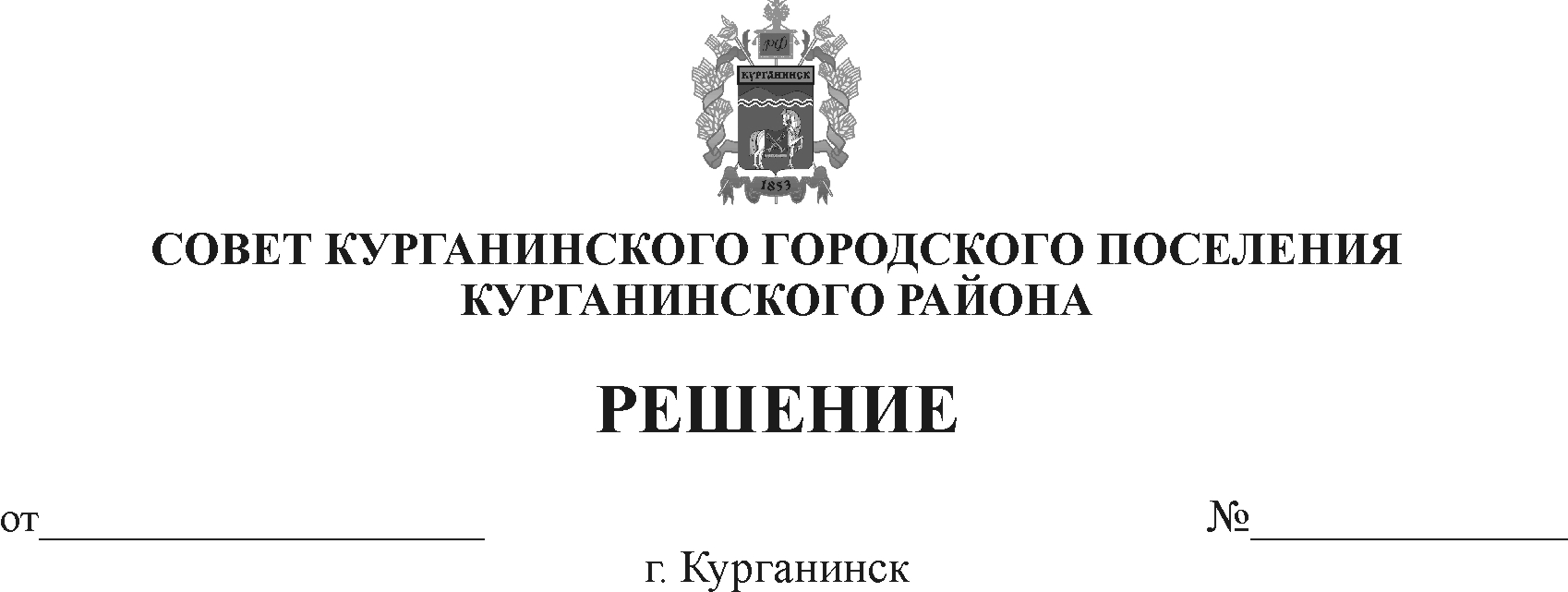                       25.10.2018                                                                          289О внесении изменений в решение Совета Курганинского городского поселения  Курганинского района от 27 октября 2016 года № 143 «Об установлении налога на имущество физических лиц на территории Курганинского городского поселения Курганинского района»           В соответствии с главой  32 «Налог на имущество физических лиц»  Налогового кодекса Российской Федерации, пунктом 2 статьи 14 Федерального Закона от 6 октября 2003 года №131-ФЗ «Об общих принципах организации местного самоуправления в Российской Федерации», пунктом 2 статьи 8 Устава Курганинского городского поселения Курганинского района, зарегистрированного Управлением Министерства юстиции Российской Федерации по Краснодарскому краю № RU 235171012018001 от 29 июня 2018 года,  Совет Курганинского городского поселения Курганинского района  решил:	1. Внести изменение в решение Совета Курганинского городского поселения  Курганинского района от 27 октября 2016 года № 143 «Об установлении налога на имущество физических лиц на территории Курганинского городского поселения Курганинского района» в пункте 2 таблицы пункта 3 в графе 3 «ставка налога»  цифру «0,5» заменить цифрой «1,0»        2. Опубликовать настоящее решение  в периодическом печатном средстве массовой информации органов местного самоуправления Курганинского городского поселения «Вестник Курганинского городского поселения Курганинского района»,  газете «Курганинские известия» и обеспечить его размещение на официальном сайте администрации Курганинского городского поселения Курганинского района в информационно-телекоммуникационной  сети «Интернет».        3. Контроль за выполнением настоящего решения возложить на заместителя главы Курганинского городского поселения Курганинского района И.Г. Ротарь.        4. Настоящее решение вступает в силу со дня его официального опубликования, но не ранее чем с 1 января 2019 года.Глава                                                                  Председатель Совета депутатов   Курганинского городского поселения           Курганинского городского Курганинского района                     		     поселения Курганинского района                                                                                                       В. П. Руденко                                                    Л.Е. Плетнев